Совет атаманов старших классовСегодня (23.12.2021г.)  в казачьей школе № 61 прошёл очередной Совет атаманов старших классов. Атаманы обсудили и наметили план мероприятий на предстоящие праздники. Наиболее крупными из намеченных мероприятий станут конкурс на лучшую инсценировку (стилизацию) рождественских колядок, а также отборочные соревнования среди старших классов по видам ГТО. В ближайшее время будут разработаны положения по данным мероприятиям и направлены в классы.
На Совет атаманов были приглашены атаман Каширинского куреня Шевченко Виктор Федорович и наставник школы Хробостов Игорь Вячеславович.
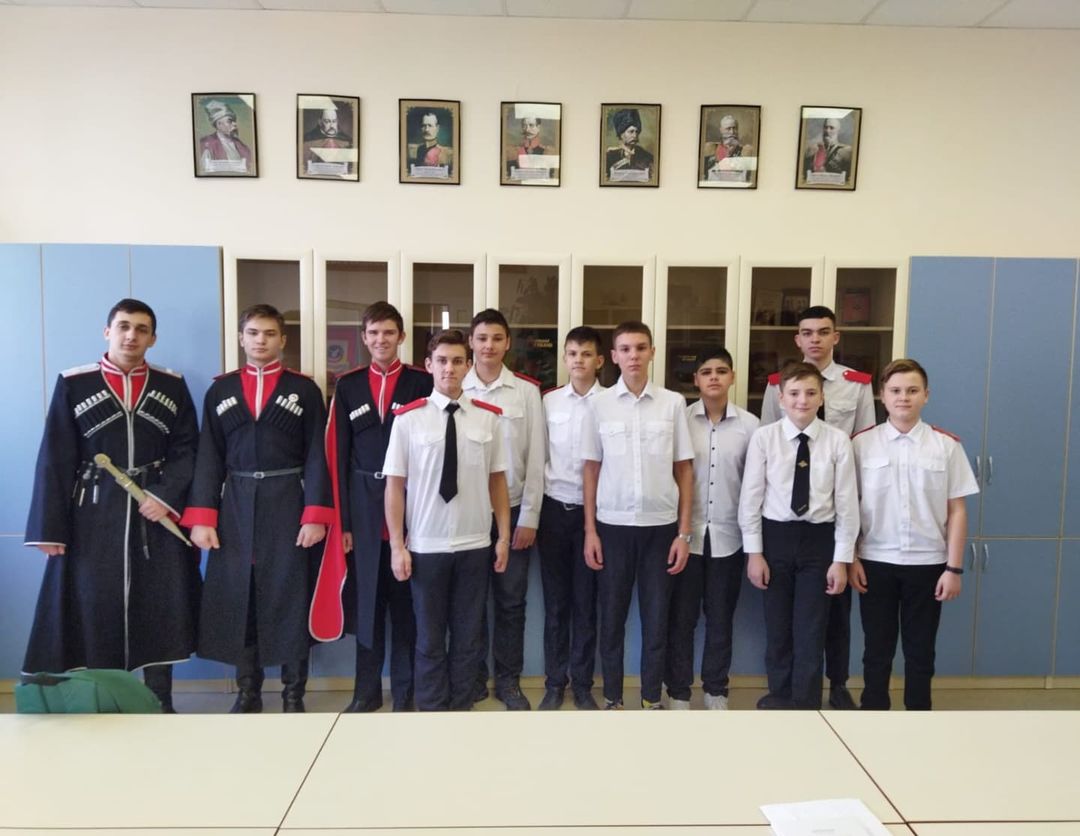 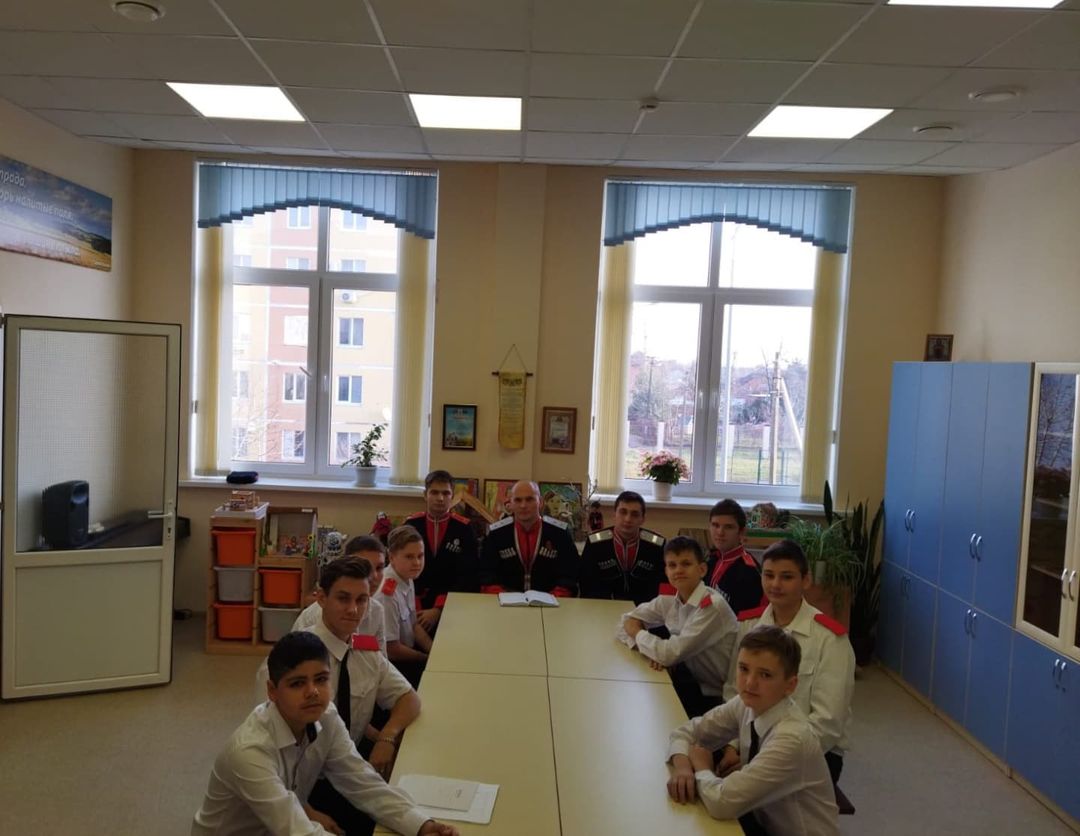 